Załącznik nr 1 do SIWZpostępowanie nr 8/SBiON/2020FORMULARZ  OFERTOWYDANE WYKONAWCY:	W odpowiedzi na ogłoszenie o zamówieniu publicznym prowadzonym w trybie przetargu nieograniczonego, zamieszczone w Biuletynie Zamówień Publicznych i na stronie internetowej Zamawiającego, zgłaszamy przystąpienie do przetargu pn.: „Rozbudowa Placówki Straży Granicznej 
w miejscowości Korczowa”Oferuję/my realizację przedmiotu zamówienia za cenę ofertową brutto:  Słownie: ……………………………………………………………………………………………….Zobowiązuję/my się do udzielenia gwarancji na całość wykonanych robót budowlanych wraz             z zamontowanymi instalacjami i urządzeniami na okres …. miesięcy.Bieg terminu gwarancji rozpoczyna się od dnia dokonania odbioru końcowego robót, tj. podpisania protokołu końcowego odbioru robót.        Okres gwarancji należy określić w granicach od 36 do 72 miesięcyOferuję/my karę umowną za każdy dzień zwłoki w realizacji przedmiotu umowy, o której mowa w § 9 ust. 1 lit. a projektu umowy, w wysokości ….% wynagrodzenia, o którym mowa w § 2 ust. 1 projektu umowy.Wysokość ww. kary umownej należy określić w granicach od 0,1 do 0,5 %Oświadczam/y, że przyjmujemy termin płatności faktury VAT/rachunku wynoszący 30 dni od daty jej otrzymania przez Zamawiającego. Oświadczam/y, że przedmiot zamówienia wykonamy w terminie określonym w SIWZ.Oświadczam/y, że w cenie naszej oferty zostały uwzględnione wszystkie koszty wykonania  zamówienia.Oświadczam/y, że uważamy się za związanych niniejszą ofertą przez okres 30 dni licząc od upływu terminu składania ofert.Oświadczam/y, że zapoznaliśmy się z SIWZ wraz z załącznikami i nie wnosimy do niej zastrzeżeń oraz przyjmujemy warunki w nich zawarte.Oświadczamy, że wnieśliśmy wadium w kwocie:………………………… zł,  w formie ……………………………………………………………...Zwrot wadium prosimy dokonać na nr rachunku:* ……………………………………...……….…*)Należy wypełnić w przypadku wniesienia wadium w formie pieniężnejOświadczam/y na podstawie art. 8 ust. 3 ustawy p.z.p., że: **) Należy wyraźnie zaznaczyć jedną z możliwych opcji żadna z informacji zawartych w ofercie nie stanowi tajemnicy przedsiębiorstwa w rozumieniu przepisów o zwalczaniu nieuczciwej konkurencji, wskazane poniżej informacje zawarte w ofercie stanowią tajemnicę przedsiębiorstwa   w rozumieniu przepisów o zwalczaniu nieuczciwej konkurencji i w związku z niniejszym nie mogą być udostępnione, w szczególności innym uczestnikom postępowania:Uzasadnienie zastrzeżenia dokumentów: …………………………………………………………….…………………………………………………………………………………………………….......Oświadczam/y, że przedmiot zamówienia będziemy realizować: * *) Należy wyraźnie zaznaczyć jedną z możliwych opcji samodzielnie  przy udziale podwykonawców, zgodnie z poniższą tabeląOświadczam/y, że w przypadku przyznania nam zamówienia, zobowiązujemy się do zawarcia umowy w siedzibie Zamawiającego, wniesienia zabezpieczenia należytego wykonania umowy                     w wysokości 5% ceny ofertowej brutto oraz przedłożenia dokumentów wskazanych w Rozdziale XV pkt. 2 SIWZ. Oświadczam/y, że wypełniłem/liśmy obowiązki informacyjne przewidziane w art. 13 lub art. 14 RODO wobec osób fizycznych, od których dane osobowe bezpośrednio lub pośrednio pozyskałem/liśmy w celu ubiegania się o udzielenie zamówienia publicznego w niniejszym postępowaniu.Oświadczam/y, że: *        *) Należy wyraźnie zaznaczyć jedną z możliwych opcji - patrz Rozdz. III pkt 5 SIWZ)  zastosujemy materiały/urządzenia równoważne  nie zastosujemy materiałów/urządzeń równoważnych  Dla celów statystycznych, informuję/my, że jestem/śmy: * *) Należy wyraźnie zaznaczyć jedną z możliwych opcji………….…….........................................................                                                                                                                                                                                                                                                                                                                 Podpis/y osoby/osób uprawnionej/ych do reprezentacji Wykonawcy………………………….……. dnia ……….……..……Załącznik nr 2 do SIWZ postępowanie nr 8/SBiON/2020OŚWIADCZENIE WYKONAWCYo braku podstaw do wykluczenia składane na podstawie art. 25a ust. 1 pkt 1 ustawy Prawo zamówień publicznych Ja / my niżej podpisany / ni …………………………………………………………………………….                                                                                                                   (imię i nazwisko osoby/osób podpisujących oświadczenie)działając w imieniu i na rzecz:………………………………………………………………………………………………………….                                                                                                               (pełna nazwa i adres Wykonawcy)składając ofertę w postępowaniu o udzielenie zamówienia publicznego, prowadzonym w trybie przetargu nieograniczonego na realizację zamówienia pn.:„Rozbudowa Placówki Straży Granicznej w miejscowości Korczowa”             Oświadczam/y, że nie podlegam/y wykluczeniu z postępowania na podstawie art. 24 ust. 1 pkt 12-22  oraz           art. 24 ust. 5 pkt 1 ustawy p.z.p.   …………………………			      ……….…………..……………………..………                  Miejscowość, data	                                                                 Podpis/y osoby/osób uprawnionej/ych do reprezentacji WykonawcyOświadczam/y ), że zachodzą w stosunku do mnie/nas podstawy wykluczenia z postępowania na podstawie                art. ………… ustawy p.z.p. (podać mającą zastosowanie podstawę wykluczenia spośród wymienionych w art. 24 ust. 1                          pkt 13-14, 16-20 lub art. 24 ust. 5 pkt. 1 ustawy p.z.p.).  Jednocześnie oświadczam/y, że  w związku z ww. okolicznością, na podstawie art. 24 ust. 8 ustawy p.z.p. podjąłem następujące środki naprawcze:…………………………………………………………………………………………………………………………………………………………………………………………………………………………………………………………………………………			                ……….…………………………………….…                  Miejscowość, data	                                                                            Podpis/y osoby/osób uprawnionej/ych do reprezentacji WykonawcyZałącznik nr 3 do SIWZpostępowanie nr 8/SBiON/2020OŚWIADCZENIE WYKONAWCYDOTYCZĄCE SPEŁNIANIA WARUNKÓW UDZIAŁU W POSTĘPOWANIU składane na podstawie art. 25a ust. 1 pkt. 1 ustawy Prawo zamówień publicznych Ja / my niżej podpisany / ni …………………………………………………………………………….                                                                                                                   (imię i nazwisko osoby/osób podpisujących oświadczenie)działając w imieniu i na rzecz:………………………………………………………………………………………………………….                                                                                                               (pełna nazwa i adres Wykonawcy)składając ofertę w postępowaniu o udzielenie zamówienia publicznego, prowadzonym w trybie przetargu nieograniczonego na wykonanie zamówienia pn.:„Rozbudowa Placówki Straży Granicznej w miejscowości Korczowa”     OŚWIADCZENIE DOTYCZĄCE WYKONAWCYOświadczam/y, że spełniam/y warunki udziału w postępowaniu określone przez Zamawiającego                          w Specyfikacji Istotnych Warunków Zamówienia – Rozdział V pkt. 2 SIWZ.   ……………………………			          ….………….…………………………………                  Miejscowość, data	                                                                     Podpis/y osoby/osób uprawnionej/ych do reprezentacji WykonawcyOŚWIADCZENIE DOTYCZĄCE PODMIOTU, NA KTÓREGO ZASOBY POWOŁUJE SIĘ WYKONAWCA (należy wypełnić jeżeli Wykonawca przewiduje udział podmiotów trzecich)Oświadczam/y, że w celu wykazania spełniania warunków udziału w postępowaniu określonych          w Rozdziale V pkt. 2 SIWZ Wykonawca, którego reprezentuję/my polega na zasobach następującego/ych podmiotu/ów:Oświadczam/y, że w stosunku do podmiotu/ów wymienionych w pkt. 1 nie zachodzą podstawy wykluczenia z postępowania w sytuacjach określonych w art. 24 ust. 1 pkt. 13 – 22 oraz 
ust. 5  pkt. 1 ustawy p.z.p.……………………………				………….…………………………….………                 Miejscowość, data	                                                                          Podpis/y osoby/osób uprawnionej/ych do reprezentacji WykonawcyZałącznik nr 5 do SIWZpostępowanie nr 8/SBiON/2020WZÓR ZOBOWIĄZANIAdo oddania do dyspozycji niezbędnych zasobówna potrzeby wykonania zamówieniaJa niżej podpisany ………………………………………………………………………………….……             (imię i nazwisko osoby składającej oświadczenie)działając w imieniu i na rzecz:……………………………………………………………………………………………………………(nazwa i adres podmiotu oddającego do dyspozycji Wykonawcy, składającemu ofertę, zasoby)zobowiązuję się do oddania na podstawie art. 22a ustawy z dnia 29 stycznia 2004r – Prawo zamówień publicznych  (t. j. Dz. U. z 2019 r. poz. 1843 z późn. zm.)  niżej wymienionych zasobów :………………………………………………………………………………………………………………………………………………………………………………………………………………………… (należy określić zasoby – techniczne, doświadczenie, osoby zdolne do wykonania zamówienia)do dyspozycji Wykonawcy:……………………………………………………………………………………………………………(nazwa Wykonawcy składającego ofertę)przy wykonaniu zamówienia pn.:„Rozbudowa Placówki Straży Granicznej  w miejscowości Korczowa ”     Ponadto oświadczam, iż:udostępniam Wykonawcy ww. zasoby, w następującym zakresie:………………………………………………………………………………………………...………udostępnione przeze mnie zasoby będą wykorzystane przez Wykonawcę przy wykonaniu przedmiotowego zamówienia publicznego w następujący sposób:…………………………………………………………………………………………………...……okres na jaki udostępniam Wykonawcy zasoby przy wykonywaniu zamówienia publicznego:……………………………………………………………………………………...………………………………………………………….			            …………………………………………………………                           (data)                                                                                     (podpis osoby upoważnionej do składania oświadczeń woli                                                                                                                             w imieniu podmiotu oddającego do dyspozycji zasoby)BIESZCZADZKI ODDZIAŁSTRAŻY GRANICZNEJim. gen. bryg. Jana Tomasza Gorzechowskiegow Przemyślu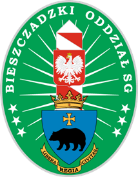 UNIA EUROPEJSKAFUNDUSZ BEZPIECZEŃSTWA WEWNĘTRZNEGO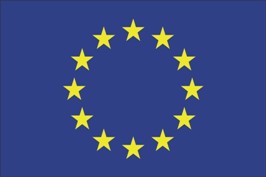 1. 			Pełna nazwa:....................................................................................Osoba/y upoważniona/e do reprezentacji Wykonawcy/ów i podpisująca/e ofertę:................................................................................................Adres do korespondencji:ulica ................................. kod ............ miejscowość ...........................tel.: ................... fax: ................... e-mail.........................................numer NIP .................. numer REGON ................. złOznaczenie rodzaju (nazwy) informacjiNumery stron w ofercie Numery stron w ofercie Oznaczenie rodzaju (nazwy) informacjioddoNazwa i adres podwykonawcyZakres czynności powierzony podwykonawcy mikroprzedsiębiorstwem   przedsiębiorstwo, które zatrudnia mniej niż 10 osób i którego roczny obrót lub roczna suma bilansowania nie przekracza 2 milionów EUR  małym przedsiębiorstwemprzedsiębiorstwo, które zatrudnia mniej niż 50 osób i którego roczny obrót lub roczna suma bilansowania nie przekracza 10 milionów EUR  średnim przedsiębiorstwem  przedsiębiorstwo, które nie jest mikroprzedsiębiorstwem ani małym przedsiębiorstwem i które zatrudnia mniej niż 250 osób i którego roczny obrót nie przekracza 50 milionów EUR lub roczna suma bilansowania nie przekracza 43 miliony EURBIESZCZADZKI ODDZIAŁSTRAŻY GRANICZNEJim. gen. bryg. Jana Tomasza Gorzechowskiegow PrzemyśluUNIA EUROPEJSKAFUNDUSZ BEZPIECZEŃSTWA WEWNĘTRZNEGOBIESZCZADZKI ODDZIAŁSTRAŻY GRANICZNEJim. gen. bryg. Jana Tomasza Gorzechowskiegow PrzemyśluUNIA EUROPEJSKAFUNDUSZ BEZPIECZEŃSTWA WEWNĘTRZNEGOLp.Pełna nazwa/firma i adres pomiotu trzeciegoZakres udostępnionych zasobówBIESZCZADZKI ODDZIAŁSTRAŻY GRANICZNEJim. gen. bryg. Jana Tomasza Gorzechowskiegow PrzemyśluUNIA EUROPEJSKAFUNDUSZ BEZPIECZEŃSTWA WEWNĘTRZNEGO